Jenn ka gyobé an simityè 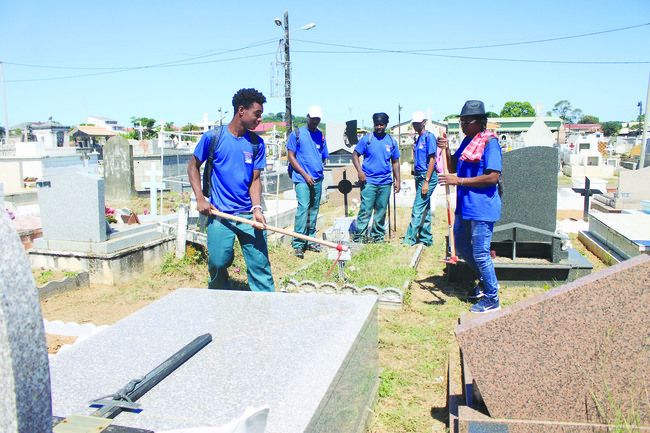 On zimaj touvé asi nichtwèl-la asi sit a France-GuyaneVandè koko On zimaj touvé asi nichtwèl-la asi sit a : communauté.UPCA.com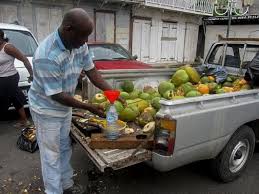 